Publicado en Madrid el 11/05/2023 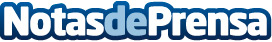 Miele da la clave para obtener un hogar a prueba de alergiasLa llegada de la primavera para muchas personas, también significa dar la bienvenida al inicio de la temporada de alergias. Durante esta época del año, el aire se llena de polen, esporas de moho y otros alérgenos que pueden causar una amplia variedad de síntomas desagradables, como estornudos, picazón en los ojos y la nariz, congestión nasalDatos de contacto:Cristina Gómez91 456 90 90Nota de prensa publicada en: https://www.notasdeprensa.es/miele-da-la-clave-para-obtener-un-hogar-a Categorias: Madrid Consumo Hogar Electrodomésticos http://www.notasdeprensa.es